	Menu – November 30 – December 4, 2015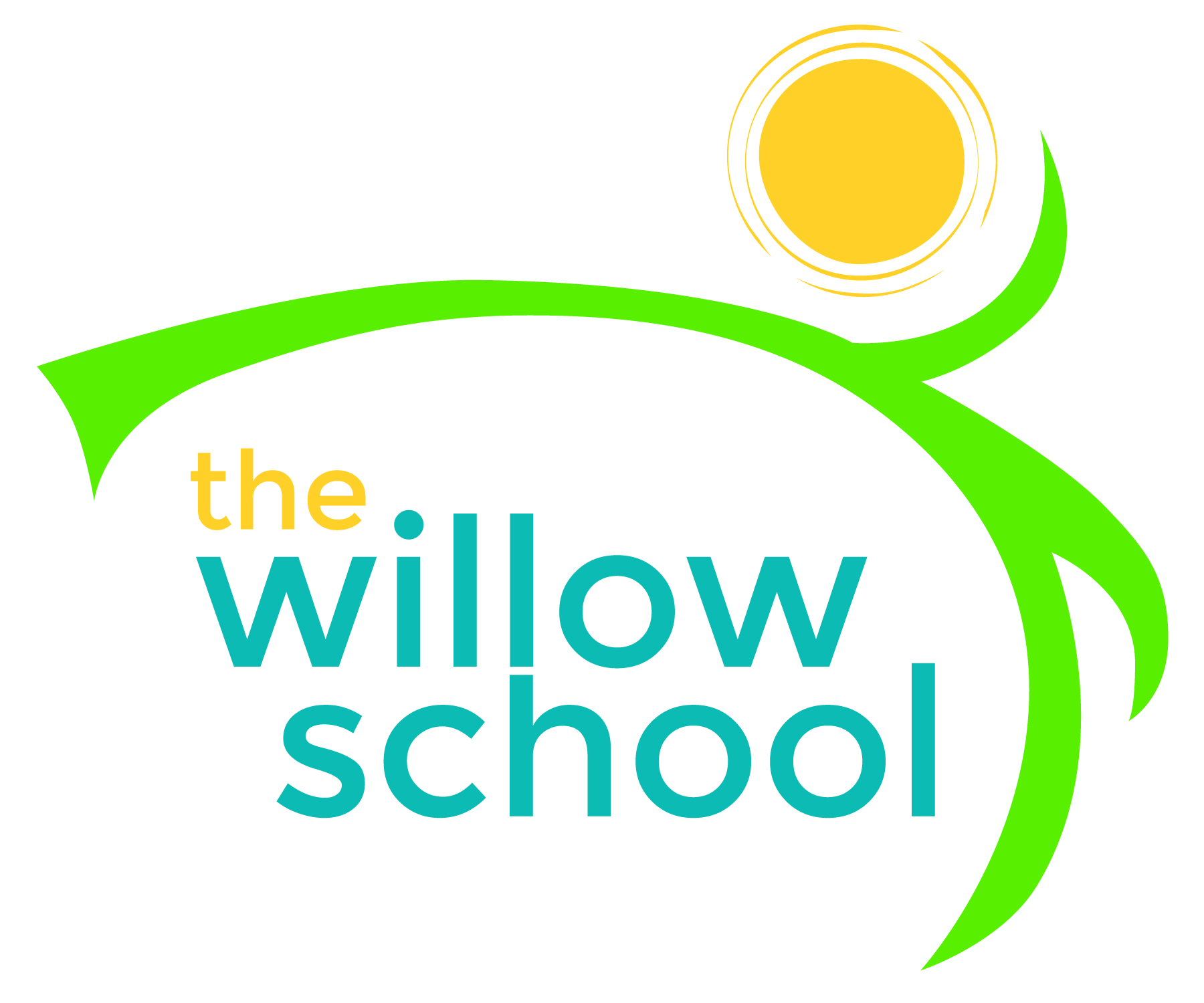 *Serving sizes and meal components will be in compliance with USDA as per the attached guidelines.MondayNovember 30TuesdayDecember 1WednesdayDecember 2ThursdayDecember 3FridayDecember 4Morning SnackOatmeal Dried FruitWaterGritsApplesWaterBagelsOrangeWaterRice CerealBananasMilk / WaterCinnamon ToastMixed BerriesWaterLunchRed BeansRiceCollard GreensApplesMilkCurry VegtablesQuinoaMelonMilkBlack Eyed PeasBoiled YamsHoney Dew MelonSliced AvocadoMilkVeggie Hummus WrapsPretzelsCantaloupeMilkVeggie Mexican LasagnaGreen SaladMixed Fresh FruitMilkAfternoon SnackRaison ToastSunbutterBananasFig BarsStrawberriesWaterApplesauceGraham CrackersWaterWheat CrackersCheddar CheeseApplesWaterSunbutterCrackersSliced OrangesWater